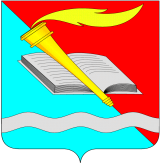 АДМИНИСТРАЦИЯ ФУРМАНОВСКОГО МУНИЦИПАЛЬНОГО РАЙОНА ПОСТАНОВЛЕНИЕ от 13.04.2021								 		  	№ 246г. ФурмановО внесении изменений в постановление администрации Фурмановского муниципального района от 02.04.2021 №227 «Об отмене постановлений администрации Фурмановского муниципального района»В соответствии с постановлением администрации Фурмановского муниципального района от 14.05.2020 №336 «Об утверждении методик распределения иных межбюджетных трансфертов из бюджета Фурмановского муниципального района бюджетам сельских поселений Фурмановского муниципального района на исполнение переданных полномочий» администрация Фурмановского муниципального районап о с т а н о в л я е т:1. Внести следующее изменение в постановление администрации Фурмановского муниципального района от 02.04.2021 №227 «Об отмене постановлений администрации Фурмановского муниципального района» (далее – Постановление): абзац третий пункта 1 Постановления после фразы «от 29.04.2019» дополнить фразой «№320».2. Разместить постановление на официальном сайте администрации Фурмановского муниципального района (www.furmanov.su) в информационно-телекоммуникационной сети «Интернет».М.Е.Голубева2-18-15Глава Фурмановского муниципального районаР.А.Соловьев